Анализаторы влажности газов, серия 5900 UHP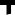 Назначение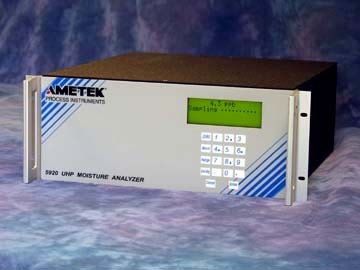 Анализаторы влажности AMETEK серии 5900 UHP предназначены для определения влажности в сверхчистых газах, применяемых для производства электронных компонентов. В эту серию входят модели 5910 UHP и 5920 UHP.Эти анализаторы могут быть использованы и для других приложений, где требуется прецизионное измерение влажности газов на предельно низком уровне.ОсобенностиБыстрый откликВысокая чувствительность и точностьСовместимость с большинством используемых газов, включая кислород, водород и их смесиВозможность	проверки правильности измерений встроенным генератором влажностиОписаниеТехнология кварцевого кристаллаАнализаторы серии 5900 UHP определяют предельно низкую влажность в потоке газа, измеряя частоту колебаний кварцевого кристалла.	При		прохождении анализируемого влажного газа через измерительную		ячейку	вода сорбируется специальным покрытием кристалла, вызывая уменьшение частоты его колебаний. Затем ячейка продувается сравнительным газом, в качестве которого используется осушенный с помощью встроенного осушителя анализируемый газ. При этом сорбированная вода удаляется, ачастота	колебаний	кристалла возрастает. Разность между "влажной" и "сухой" частотой пропорциональна содержанию воды в газе. Периодичность переключения потоков составляет 30 с, т. е. полный цикл измерения составляет одну минуту.Внутренний эталон влажностиУникальный встроенный генератор влажности позволяет пользователю быстро и просто проверить калибровку и убедиться в правильности показаний, не прерывая измерения и не выключая анализатор. Калибровочный газ - это полностью осушенный в специальном осушителе анализируемый газ, насыщаемый			в		генераторе определенным количеством воды. Результаты		такой калибровки становятся доступными через несколько минут	и			подтверждают работоспособность анализатора и достоверность измерений. Анализатор также может быть оснащен встроенной системой автоматической установки нуля.Расходы пробы, а также осушенного и калибровочного газов стабилизируется специальными капиллярам и не требуют регулировки.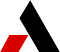 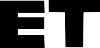 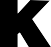 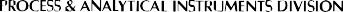 Анализатор влажности газов, серия 5900 UHPТехнические характеристикиИнформация для заказаСтандартная поставка:Анализатор влажности со встроенными осушителем и  генератором влажности 50 ppbv	По дополнительному заказу:Система автоматической установки нуляПреобразователь RS-485/RS-232 с блоком питания	Комплект для монтажа газовой схемы: фитинги, клапаны, трубки, байпасный ротаметрКомплект деталей для монтажа анализатора в стойку 19"	Примечание: Для измерения влажности в более высоком диапазоне, для которого не применимы анализаторы серии 5900 UHP, можно использовать анализаторы серий 3050 и 5000. Работа этих анализаторов основана на том же принципе измерения, что и приборы серии 5900 UHP. Эти анализаторы могут поставляться во взрывозащищенном исполнении, что делает их применимыми в том числе и для анализа природного газа и водородсодержащего газа.Диапазон0...1000 ppb (калиброванный до 170 ppb)индикация тренда свыше указанного диапазонаЕдиницы измеренияppb, температура точки росыПогрешность0,1 ppb или  10% от показания, что больше (для 5910 UHP)1 ppb	или  10% от показания, что больше (для 5920 UHP)Чувствительностьменее 0,15 ppb (для 5910 UHP)менее 1 ppb (для 5920 UHP)Время откликаменее 10 мин для 63% ступенчатого изменения от 0 ppb до 10 ppbАналоговые выходыдва выхода: 4...20 мА, программируются пользователем для отображения любой части диапазонаРелейные выходыТри реле для сигнализации ошибки системы, выхода за пределы калибровки, установленного диапазона (32 В, 1 А)ИнтерфейсRS-485Клавиатурамембранная, 17 клавишДисплейфлуоресцентный, 4 строки по 20 символовПитание85...265 В, 47...63 ГцКлассификация взрывозащитыClass I, Division 2, NECТребования к окружающей среде5...50С, 0...90% относительной влажности без конденсацииПараметры пробы на входе в анализатордавление на входе: 50...700 кПа, температура: 0...100Сдавление в измерительной ячейке и на выходе: атмосферноерасход: 600 мл/мин (по 200 мл/мин для каждого из потоков газа: анализируемого, сравнительного, калибровочного)Габариты (Ш х В х Д)432х132х381 мм (настольный вариант)432х221х381 мм (для монтажа в стойку 19")Масса10 кг